 Суюбаева Райхан Давидовна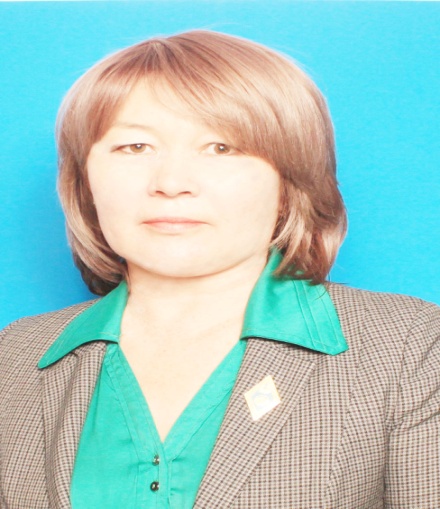 «Каспий» педагогика және салалық технологиялар колледжінің орыс тілі және әдебиеті пәні оқытушысыСлова, общие для русского и казахского языков. Словари русского языка. Фразеологизмы в русском языке.Дата:Дата:Дата:ФИО учителя: Суюбаева Р.Д.ФИО учителя: Суюбаева Р.Д.ФИО учителя: Суюбаева Р.Д.ФИО учителя: Суюбаева Р.Д.Класс: Класс: Класс: Количество присутствующих: отсутствующих:отсутствующих:отсутствующих:Тема урокаТема урокаСлова, общие для русского и казахского языков. Словари русского языка. Фразеологизмы в русском языкеСлова, общие для русского и казахского языков. Словари русского языка. Фразеологизмы в русском языкеСлова, общие для русского и казахского языков. Словари русского языка. Фразеологизмы в русском языкеСлова, общие для русского и казахского языков. Словари русского языка. Фразеологизмы в русском языкеСлова, общие для русского и казахского языков. Словари русского языка. Фразеологизмы в русском языкеЦели урокаЦели урокаСистематизировать знания студентов о словарях русского языка о фразеологизмах; научить работать со словарём и использовать в речи фразеологизмы, находить их в произведениях художественной литературы.Систематизировать знания студентов о словарях русского языка о фразеологизмах; научить работать со словарём и использовать в речи фразеологизмы, находить их в произведениях художественной литературы.Систематизировать знания студентов о словарях русского языка о фразеологизмах; научить работать со словарём и использовать в речи фразеологизмы, находить их в произведениях художественной литературы.Систематизировать знания студентов о словарях русского языка о фразеологизмах; научить работать со словарём и использовать в речи фразеологизмы, находить их в произведениях художественной литературы.Систематизировать знания студентов о словарях русского языка о фразеологизмах; научить работать со словарём и использовать в речи фразеологизмы, находить их в произведениях художественной литературы.Критерии оцениванияКритерии оцениванияУчащиеся могут определять слова общие для русского и казахского языков. Умело используют словари Русского языка и крылатых слови офоризмов.Учащиеся могут определять слова общие для русского и казахского языков. Умело используют словари Русского языка и крылатых слови офоризмов.Учащиеся могут определять слова общие для русского и казахского языков. Умело используют словари Русского языка и крылатых слови офоризмов.Учащиеся могут определять слова общие для русского и казахского языков. Умело используют словари Русского языка и крылатых слови офоризмов.Учащиеся могут определять слова общие для русского и казахского языков. Умело используют словари Русского языка и крылатых слови офоризмов.Привитие ценностей Привитие ценностей Благополучие, сотрудничество, взаимопонимание.Благополучие, сотрудничество, взаимопонимание.Благополучие, сотрудничество, взаимопонимание.Благополучие, сотрудничество, взаимопонимание.Благополучие, сотрудничество, взаимопонимание.Межпредметные связиМежпредметные связиКазахский, английский языки. Казахский, английский языки. Казахский, английский языки. Казахский, английский языки. Казахский, английский языки. Навыки использования ИКТ Навыки использования ИКТ Использование онлайн-словарей.Использование онлайн-словарей.Использование онлайн-словарей.Использование онлайн-словарей.Использование онлайн-словарей.Предварительные знанияПредварительные знанияЛексическое значение слова. Однозначные и многозначные слова. Прямое и переносное значение слова. Омонимы. Синонимы. Антонимы. Паронимы.Неологизмы.Лексическое значение слова. Однозначные и многозначные слова. Прямое и переносное значение слова. Омонимы. Синонимы. Антонимы. Паронимы.Неологизмы.Лексическое значение слова. Однозначные и многозначные слова. Прямое и переносное значение слова. Омонимы. Синонимы. Антонимы. Паронимы.Неологизмы.Лексическое значение слова. Однозначные и многозначные слова. Прямое и переносное значение слова. Омонимы. Синонимы. Антонимы. Паронимы.Неологизмы.Лексическое значение слова. Однозначные и многозначные слова. Прямое и переносное значение слова. Омонимы. Синонимы. Антонимы. Паронимы.Неологизмы.Ход урокаХод урокаХод урокаХод урокаХод урокаХод урокаЗапланированные этапы урокаЗапланированная деятельность на уроке Запланированная деятельность на уроке Запланированная деятельность на уроке Запланированная деятельность на уроке РесурсыРесурсыНачало урокаПриветствие. 1.Слово преподавателяРусский язык как один из шести мировых языков имеет много словарей. Среди них толковый словарь В.И.Даля, толковый словарь С.Ожегова, словарь русского языка в некоторых томах, словарь иностранных слов, словарь синонимов, словарь антонимов, словарь фразеологизмов…Словари являются хранителями словарного богатства. Они накапливают вековые националь-ные ценности: поэтому заслуженно пользуются почетом у всех народов.Вот что сказал о своей любви к словарям и об их значении французский писатель Анатоль Франс в статье «Лексикон»: «Ведь словарь – это вся вселенная в алфавитном порядке! Если хорошенько подумать, словарь – это книга книг. Он включает в себя все другие книги...Словари богатый источник знаний. Их часто называют спутниками цивилизации. Они помогают людям в обретении знаний: к ним обращаются школьники, студенты, препода-ватели; со словарями постоянно работают инженеры и конструкторы, ученые, писатели и журналисты…Словари принято делить на энциклопедические и лингвистические, т.е. филологические. Разница между ними состоит в том, что в энциклопедических словарях дается характеристика предметов, явлений, событий, людей… А в лингвистических словарях объясняются слова их значения.Плоть – то же, что тело.Лексическое, грамматическое значениеСловарь, словарная статья.1. Почему словари считаются хранителями сло-варного богатства? Какое определение дал словарям Анатоль Франс? Какие виды словарей вы знаете? В чем различие энциклопедических и лингвистических словарей?Приветствие. 1.Слово преподавателяРусский язык как один из шести мировых языков имеет много словарей. Среди них толковый словарь В.И.Даля, толковый словарь С.Ожегова, словарь русского языка в некоторых томах, словарь иностранных слов, словарь синонимов, словарь антонимов, словарь фразеологизмов…Словари являются хранителями словарного богатства. Они накапливают вековые националь-ные ценности: поэтому заслуженно пользуются почетом у всех народов.Вот что сказал о своей любви к словарям и об их значении французский писатель Анатоль Франс в статье «Лексикон»: «Ведь словарь – это вся вселенная в алфавитном порядке! Если хорошенько подумать, словарь – это книга книг. Он включает в себя все другие книги...Словари богатый источник знаний. Их часто называют спутниками цивилизации. Они помогают людям в обретении знаний: к ним обращаются школьники, студенты, препода-ватели; со словарями постоянно работают инженеры и конструкторы, ученые, писатели и журналисты…Словари принято делить на энциклопедические и лингвистические, т.е. филологические. Разница между ними состоит в том, что в энциклопедических словарях дается характеристика предметов, явлений, событий, людей… А в лингвистических словарях объясняются слова их значения.Плоть – то же, что тело.Лексическое, грамматическое значениеСловарь, словарная статья.1. Почему словари считаются хранителями сло-варного богатства? Какое определение дал словарям Анатоль Франс? Какие виды словарей вы знаете? В чем различие энциклопедических и лингвистических словарей?Приветствие. 1.Слово преподавателяРусский язык как один из шести мировых языков имеет много словарей. Среди них толковый словарь В.И.Даля, толковый словарь С.Ожегова, словарь русского языка в некоторых томах, словарь иностранных слов, словарь синонимов, словарь антонимов, словарь фразеологизмов…Словари являются хранителями словарного богатства. Они накапливают вековые националь-ные ценности: поэтому заслуженно пользуются почетом у всех народов.Вот что сказал о своей любви к словарям и об их значении французский писатель Анатоль Франс в статье «Лексикон»: «Ведь словарь – это вся вселенная в алфавитном порядке! Если хорошенько подумать, словарь – это книга книг. Он включает в себя все другие книги...Словари богатый источник знаний. Их часто называют спутниками цивилизации. Они помогают людям в обретении знаний: к ним обращаются школьники, студенты, препода-ватели; со словарями постоянно работают инженеры и конструкторы, ученые, писатели и журналисты…Словари принято делить на энциклопедические и лингвистические, т.е. филологические. Разница между ними состоит в том, что в энциклопедических словарях дается характеристика предметов, явлений, событий, людей… А в лингвистических словарях объясняются слова их значения.Плоть – то же, что тело.Лексическое, грамматическое значениеСловарь, словарная статья.1. Почему словари считаются хранителями сло-варного богатства? Какое определение дал словарям Анатоль Франс? Какие виды словарей вы знаете? В чем различие энциклопедических и лингвистических словарей?Приветствие. 1.Слово преподавателяРусский язык как один из шести мировых языков имеет много словарей. Среди них толковый словарь В.И.Даля, толковый словарь С.Ожегова, словарь русского языка в некоторых томах, словарь иностранных слов, словарь синонимов, словарь антонимов, словарь фразеологизмов…Словари являются хранителями словарного богатства. Они накапливают вековые националь-ные ценности: поэтому заслуженно пользуются почетом у всех народов.Вот что сказал о своей любви к словарям и об их значении французский писатель Анатоль Франс в статье «Лексикон»: «Ведь словарь – это вся вселенная в алфавитном порядке! Если хорошенько подумать, словарь – это книга книг. Он включает в себя все другие книги...Словари богатый источник знаний. Их часто называют спутниками цивилизации. Они помогают людям в обретении знаний: к ним обращаются школьники, студенты, препода-ватели; со словарями постоянно работают инженеры и конструкторы, ученые, писатели и журналисты…Словари принято делить на энциклопедические и лингвистические, т.е. филологические. Разница между ними состоит в том, что в энциклопедических словарях дается характеристика предметов, явлений, событий, людей… А в лингвистических словарях объясняются слова их значения.Плоть – то же, что тело.Лексическое, грамматическое значениеСловарь, словарная статья.1. Почему словари считаются хранителями сло-варного богатства? Какое определение дал словарям Анатоль Франс? Какие виды словарей вы знаете? В чем различие энциклопедических и лингвистических словарей?Середина урока 1. Возьмите любые энциклопедический и лингвис-тические словари. Сравните их словарные статьи. Докажите на конкретных словах различие данных словарей.Прочитайте толкование слов почет, воспользоватьсяПочет, -а, м. Уважение, оказываемое кому – нибудь обществом, окружающими людьми. Окружите кого нибудь почетом. Орден «Знак Почета».Пользоваться, --зуюсь, -зуемся; несов., чем?Употреблять для своей надобности. Пользоваться электрическим светом. Пользоваться научной литературой.Извлекать для себя выгоду из чего-нибудь. Пользоваться всяким удобным случаем.Обладать чем-нибудь, иметь что-нибудь. Пользоваться всеми правами. Пользоваться успехом. Пользоваться славой лучшего писателя.׀׀ сов. Воспользоваться, -зуюсь, -зуешся (к 1-му и 2-му знач.). ׀׀ сущ. Пользование, -я, ср. (к 1-му знач.)3. Работа над текстомЧтобы узнать значение слова, нужно обращаться к толковому словарю. Кроме этой своей основной задачи толковый словарь часто выполняет функции других языковых словарей: орфографического (по словарю всегда можно проверить написание слова), фразеологического (в словаре приводятся фразеологические сочетания) и др. «Толковый словарь, - писал В.И.Даль, - не только переводит одно слово другим, но и толкует, объясняет подробности значения слов и понятий, им подчиненных».Толковые словари интересны не только как справочники, в которые заглядывают время от времени. Это увлекательные книги, дающие читателю массу знаний. Известный литературовед и знаток книг Е.Осетров пишет: «В длительное путешествие стараюсь захватить том толкового словаря. Лучшего чтения, когда летишь, скажем, над облаками, придумать невозможно. листаешь страницу за страницей, погружаясь в мир слов, бесконечный, как преодолеваемая самолетом даль. Есть на приволье над чем поразмыслить… много книг на свете, многие из них достойны пристального внимания, но словари…. О словари, мои драгоценные словари, вас нельзя не любить!»В.Сергеев♦ Переведите на казахский язык 2-3 абзацы.? В каком предложении передает свое восхищение, свою любовь к словарям знаток книг Е.Осетров?III Закрепление новой темы.1. Работа со словарной статьей2. Тренировочное упражнение. Распределите данные ниже слова по группам, обозначающим: а) предметы, б) качества, в) действия. Определите значения выделенных слов. Ответы проверьте по толковому словарю.3. Тренировочное упражнение. Расскажите об одной из указанных профессий.Ученый, учитель, преподаватель, писатель, журналист, юрист, лингвист, экономист, рабочий, строитель, композитор.4. Тренировочное упражнение. Какое из приведенных толкований раскрывает лексическое значение слова экономия и экономика?IY Работа над темой: Фразеологизмы в русском языке.Слово преподавателя. Ребята, вы в школе знакомились с фразеологизмами. Приведите несколько примеров фразеологизмов, пословиц, поговорок.Фразеологизмы – устойчивые сочетания слов, близкие по лексическому значению одному слову. Поэтому фразеологизмы часто можно заменить одним словом.Сравните: На краю света (земли) – далеко, зуб на зуб не попадает – замерз, зарубить на носу – запомнить.2. Как и слово, фразеологизм может иметь синонимы и антонимы. Фразеологизмы – синонимы: два сапога пара, одного поля ягода (один другого не лучше). Фразеологизмы – антонимы: засучив рукава – спустя рукава, заварить кашу – расхлебывать кашу.К фразеологизмам относятся также пословицы, поговорки, меткие образные выражения из художественных произведений. Сила – в знании, знания – в книге. Счастливые часов не наблюдают ( Грибоедов). Сейте разумное, доброе, вечное…(Некр.)3. Прочитайте предложения. Назовите, какие из выделенных сочетаний являются фразеологизма-ми, а какие – свободными словосочетаниями. Определите синтаксическую роль фразеологиз-мов.1) Возьми учебник в руки. Успокойся, пожалуйста, возьми себя в руки. 2) Будьте добры, передайте мне билет. Будьте добры и внимательны к старшим. 4. Вместо точек вставьте нужные фразеологизмы. Каким членом предложения они являются?Если ты начинаешь что-то делать энергично, то о тебе скажут: «Ты приступил к работе…». 5. Проверочная работа. 1. Сравните выделенные слова и определите, чем они являются.Язык не лопатка, знает, что сладко. Язык до Киева доведёт. 2.Спелый плод - деревянный плотВесенний луг – зеленый лук3.Определите антоним.4. Укажите синонимический ряд:А. Доказывать, опровергатьБ. Идти, шагать, брестиВ. Преступить, приступить5. Укажите фразеологизм.Остановка автобуса в двух шагах от дома6. Определите значение фразеологизма.Туча закрыла солнце, и в одну минуту небо потемнело.А. Очень быстро, мгновенно Б. Очень скоро, сейчас7. С какой частью соотносятся фразеологизмы: золотая середина, чувство локтя, больное место, точка зрения?А. Имя существительное Б. Имя прилагательное8. С какой частью речи соотносятся фразеологизмы: от горшка два вершка, мухи не обидит, зимой снега не выпросишь?А. Имя существительное Б. Имя прилагательное9. Для какого стиля характерно использование фразеологизмов: на короткой ноге, распускать руки, намылить голову?А. Научный стиль Б. Разговорный стиль10. Составьте самостоятельно 5-7 тестов по теме Фразеологизмы.Брать (взять) слово – уәдесін алу, уәделесу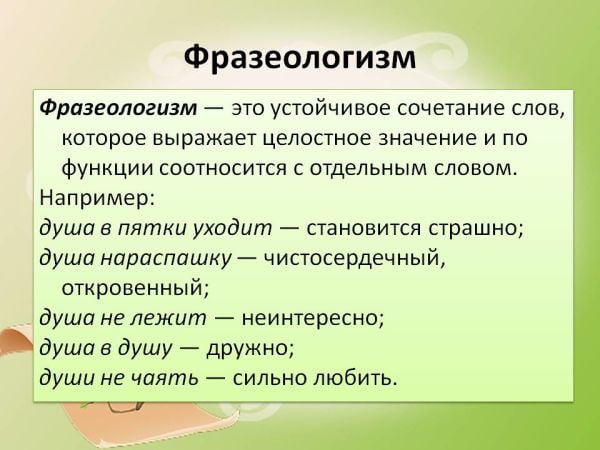 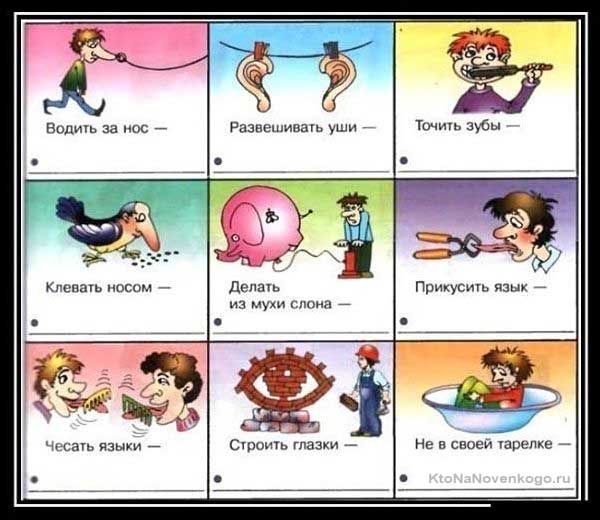 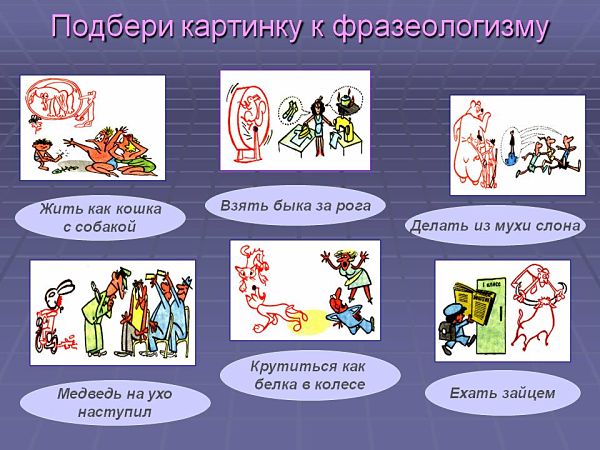 IY. Подведение итогов занятияY. Домашнее задание. К выделенным словам подберите синонимы-фразеологизмы. 1. Возьмите любые энциклопедический и лингвис-тические словари. Сравните их словарные статьи. Докажите на конкретных словах различие данных словарей.Прочитайте толкование слов почет, воспользоватьсяПочет, -а, м. Уважение, оказываемое кому – нибудь обществом, окружающими людьми. Окружите кого нибудь почетом. Орден «Знак Почета».Пользоваться, --зуюсь, -зуемся; несов., чем?Употреблять для своей надобности. Пользоваться электрическим светом. Пользоваться научной литературой.Извлекать для себя выгоду из чего-нибудь. Пользоваться всяким удобным случаем.Обладать чем-нибудь, иметь что-нибудь. Пользоваться всеми правами. Пользоваться успехом. Пользоваться славой лучшего писателя.׀׀ сов. Воспользоваться, -зуюсь, -зуешся (к 1-му и 2-му знач.). ׀׀ сущ. Пользование, -я, ср. (к 1-му знач.)3. Работа над текстомЧтобы узнать значение слова, нужно обращаться к толковому словарю. Кроме этой своей основной задачи толковый словарь часто выполняет функции других языковых словарей: орфографического (по словарю всегда можно проверить написание слова), фразеологического (в словаре приводятся фразеологические сочетания) и др. «Толковый словарь, - писал В.И.Даль, - не только переводит одно слово другим, но и толкует, объясняет подробности значения слов и понятий, им подчиненных».Толковые словари интересны не только как справочники, в которые заглядывают время от времени. Это увлекательные книги, дающие читателю массу знаний. Известный литературовед и знаток книг Е.Осетров пишет: «В длительное путешествие стараюсь захватить том толкового словаря. Лучшего чтения, когда летишь, скажем, над облаками, придумать невозможно. листаешь страницу за страницей, погружаясь в мир слов, бесконечный, как преодолеваемая самолетом даль. Есть на приволье над чем поразмыслить… много книг на свете, многие из них достойны пристального внимания, но словари…. О словари, мои драгоценные словари, вас нельзя не любить!»В.Сергеев♦ Переведите на казахский язык 2-3 абзацы.? В каком предложении передает свое восхищение, свою любовь к словарям знаток книг Е.Осетров?III Закрепление новой темы.1. Работа со словарной статьей2. Тренировочное упражнение. Распределите данные ниже слова по группам, обозначающим: а) предметы, б) качества, в) действия. Определите значения выделенных слов. Ответы проверьте по толковому словарю.3. Тренировочное упражнение. Расскажите об одной из указанных профессий.Ученый, учитель, преподаватель, писатель, журналист, юрист, лингвист, экономист, рабочий, строитель, композитор.4. Тренировочное упражнение. Какое из приведенных толкований раскрывает лексическое значение слова экономия и экономика?IY Работа над темой: Фразеологизмы в русском языке.Слово преподавателя. Ребята, вы в школе знакомились с фразеологизмами. Приведите несколько примеров фразеологизмов, пословиц, поговорок.Фразеологизмы – устойчивые сочетания слов, близкие по лексическому значению одному слову. Поэтому фразеологизмы часто можно заменить одним словом.Сравните: На краю света (земли) – далеко, зуб на зуб не попадает – замерз, зарубить на носу – запомнить.2. Как и слово, фразеологизм может иметь синонимы и антонимы. Фразеологизмы – синонимы: два сапога пара, одного поля ягода (один другого не лучше). Фразеологизмы – антонимы: засучив рукава – спустя рукава, заварить кашу – расхлебывать кашу.К фразеологизмам относятся также пословицы, поговорки, меткие образные выражения из художественных произведений. Сила – в знании, знания – в книге. Счастливые часов не наблюдают ( Грибоедов). Сейте разумное, доброе, вечное…(Некр.)3. Прочитайте предложения. Назовите, какие из выделенных сочетаний являются фразеологизма-ми, а какие – свободными словосочетаниями. Определите синтаксическую роль фразеологиз-мов.1) Возьми учебник в руки. Успокойся, пожалуйста, возьми себя в руки. 2) Будьте добры, передайте мне билет. Будьте добры и внимательны к старшим. 4. Вместо точек вставьте нужные фразеологизмы. Каким членом предложения они являются?Если ты начинаешь что-то делать энергично, то о тебе скажут: «Ты приступил к работе…». 5. Проверочная работа. 1. Сравните выделенные слова и определите, чем они являются.Язык не лопатка, знает, что сладко. Язык до Киева доведёт. 2.Спелый плод - деревянный плотВесенний луг – зеленый лук3.Определите антоним.4. Укажите синонимический ряд:А. Доказывать, опровергатьБ. Идти, шагать, брестиВ. Преступить, приступить5. Укажите фразеологизм.Остановка автобуса в двух шагах от дома6. Определите значение фразеологизма.Туча закрыла солнце, и в одну минуту небо потемнело.А. Очень быстро, мгновенно Б. Очень скоро, сейчас7. С какой частью соотносятся фразеологизмы: золотая середина, чувство локтя, больное место, точка зрения?А. Имя существительное Б. Имя прилагательное8. С какой частью речи соотносятся фразеологизмы: от горшка два вершка, мухи не обидит, зимой снега не выпросишь?А. Имя существительное Б. Имя прилагательное9. Для какого стиля характерно использование фразеологизмов: на короткой ноге, распускать руки, намылить голову?А. Научный стиль Б. Разговорный стиль10. Составьте самостоятельно 5-7 тестов по теме Фразеологизмы.Брать (взять) слово – уәдесін алу, уәделесуIY. Подведение итогов занятияY. Домашнее задание. К выделенным словам подберите синонимы-фразеологизмы. 1. Возьмите любые энциклопедический и лингвис-тические словари. Сравните их словарные статьи. Докажите на конкретных словах различие данных словарей.Прочитайте толкование слов почет, воспользоватьсяПочет, -а, м. Уважение, оказываемое кому – нибудь обществом, окружающими людьми. Окружите кого нибудь почетом. Орден «Знак Почета».Пользоваться, --зуюсь, -зуемся; несов., чем?Употреблять для своей надобности. Пользоваться электрическим светом. Пользоваться научной литературой.Извлекать для себя выгоду из чего-нибудь. Пользоваться всяким удобным случаем.Обладать чем-нибудь, иметь что-нибудь. Пользоваться всеми правами. Пользоваться успехом. Пользоваться славой лучшего писателя.׀׀ сов. Воспользоваться, -зуюсь, -зуешся (к 1-му и 2-му знач.). ׀׀ сущ. Пользование, -я, ср. (к 1-му знач.)3. Работа над текстомЧтобы узнать значение слова, нужно обращаться к толковому словарю. Кроме этой своей основной задачи толковый словарь часто выполняет функции других языковых словарей: орфографического (по словарю всегда можно проверить написание слова), фразеологического (в словаре приводятся фразеологические сочетания) и др. «Толковый словарь, - писал В.И.Даль, - не только переводит одно слово другим, но и толкует, объясняет подробности значения слов и понятий, им подчиненных».Толковые словари интересны не только как справочники, в которые заглядывают время от времени. Это увлекательные книги, дающие читателю массу знаний. Известный литературовед и знаток книг Е.Осетров пишет: «В длительное путешествие стараюсь захватить том толкового словаря. Лучшего чтения, когда летишь, скажем, над облаками, придумать невозможно. листаешь страницу за страницей, погружаясь в мир слов, бесконечный, как преодолеваемая самолетом даль. Есть на приволье над чем поразмыслить… много книг на свете, многие из них достойны пристального внимания, но словари…. О словари, мои драгоценные словари, вас нельзя не любить!»В.Сергеев♦ Переведите на казахский язык 2-3 абзацы.? В каком предложении передает свое восхищение, свою любовь к словарям знаток книг Е.Осетров?III Закрепление новой темы.1. Работа со словарной статьей2. Тренировочное упражнение. Распределите данные ниже слова по группам, обозначающим: а) предметы, б) качества, в) действия. Определите значения выделенных слов. Ответы проверьте по толковому словарю.3. Тренировочное упражнение. Расскажите об одной из указанных профессий.Ученый, учитель, преподаватель, писатель, журналист, юрист, лингвист, экономист, рабочий, строитель, композитор.4. Тренировочное упражнение. Какое из приведенных толкований раскрывает лексическое значение слова экономия и экономика?IY Работа над темой: Фразеологизмы в русском языке.Слово преподавателя. Ребята, вы в школе знакомились с фразеологизмами. Приведите несколько примеров фразеологизмов, пословиц, поговорок.Фразеологизмы – устойчивые сочетания слов, близкие по лексическому значению одному слову. Поэтому фразеологизмы часто можно заменить одним словом.Сравните: На краю света (земли) – далеко, зуб на зуб не попадает – замерз, зарубить на носу – запомнить.2. Как и слово, фразеологизм может иметь синонимы и антонимы. Фразеологизмы – синонимы: два сапога пара, одного поля ягода (один другого не лучше). Фразеологизмы – антонимы: засучив рукава – спустя рукава, заварить кашу – расхлебывать кашу.К фразеологизмам относятся также пословицы, поговорки, меткие образные выражения из художественных произведений. Сила – в знании, знания – в книге. Счастливые часов не наблюдают ( Грибоедов). Сейте разумное, доброе, вечное…(Некр.)3. Прочитайте предложения. Назовите, какие из выделенных сочетаний являются фразеологизма-ми, а какие – свободными словосочетаниями. Определите синтаксическую роль фразеологиз-мов.1) Возьми учебник в руки. Успокойся, пожалуйста, возьми себя в руки. 2) Будьте добры, передайте мне билет. Будьте добры и внимательны к старшим. 4. Вместо точек вставьте нужные фразеологизмы. Каким членом предложения они являются?Если ты начинаешь что-то делать энергично, то о тебе скажут: «Ты приступил к работе…». 5. Проверочная работа. 1. Сравните выделенные слова и определите, чем они являются.Язык не лопатка, знает, что сладко. Язык до Киева доведёт. 2.Спелый плод - деревянный плотВесенний луг – зеленый лук3.Определите антоним.4. Укажите синонимический ряд:А. Доказывать, опровергатьБ. Идти, шагать, брестиВ. Преступить, приступить5. Укажите фразеологизм.Остановка автобуса в двух шагах от дома6. Определите значение фразеологизма.Туча закрыла солнце, и в одну минуту небо потемнело.А. Очень быстро, мгновенно Б. Очень скоро, сейчас7. С какой частью соотносятся фразеологизмы: золотая середина, чувство локтя, больное место, точка зрения?А. Имя существительное Б. Имя прилагательное8. С какой частью речи соотносятся фразеологизмы: от горшка два вершка, мухи не обидит, зимой снега не выпросишь?А. Имя существительное Б. Имя прилагательное9. Для какого стиля характерно использование фразеологизмов: на короткой ноге, распускать руки, намылить голову?А. Научный стиль Б. Разговорный стиль10. Составьте самостоятельно 5-7 тестов по теме Фразеологизмы.Брать (взять) слово – уәдесін алу, уәделесуIY. Подведение итогов занятияY. Домашнее задание. К выделенным словам подберите синонимы-фразеологизмы. 1. Возьмите любые энциклопедический и лингвис-тические словари. Сравните их словарные статьи. Докажите на конкретных словах различие данных словарей.Прочитайте толкование слов почет, воспользоватьсяПочет, -а, м. Уважение, оказываемое кому – нибудь обществом, окружающими людьми. Окружите кого нибудь почетом. Орден «Знак Почета».Пользоваться, --зуюсь, -зуемся; несов., чем?Употреблять для своей надобности. Пользоваться электрическим светом. Пользоваться научной литературой.Извлекать для себя выгоду из чего-нибудь. Пользоваться всяким удобным случаем.Обладать чем-нибудь, иметь что-нибудь. Пользоваться всеми правами. Пользоваться успехом. Пользоваться славой лучшего писателя.׀׀ сов. Воспользоваться, -зуюсь, -зуешся (к 1-му и 2-му знач.). ׀׀ сущ. Пользование, -я, ср. (к 1-му знач.)3. Работа над текстомЧтобы узнать значение слова, нужно обращаться к толковому словарю. Кроме этой своей основной задачи толковый словарь часто выполняет функции других языковых словарей: орфографического (по словарю всегда можно проверить написание слова), фразеологического (в словаре приводятся фразеологические сочетания) и др. «Толковый словарь, - писал В.И.Даль, - не только переводит одно слово другим, но и толкует, объясняет подробности значения слов и понятий, им подчиненных».Толковые словари интересны не только как справочники, в которые заглядывают время от времени. Это увлекательные книги, дающие читателю массу знаний. Известный литературовед и знаток книг Е.Осетров пишет: «В длительное путешествие стараюсь захватить том толкового словаря. Лучшего чтения, когда летишь, скажем, над облаками, придумать невозможно. листаешь страницу за страницей, погружаясь в мир слов, бесконечный, как преодолеваемая самолетом даль. Есть на приволье над чем поразмыслить… много книг на свете, многие из них достойны пристального внимания, но словари…. О словари, мои драгоценные словари, вас нельзя не любить!»В.Сергеев♦ Переведите на казахский язык 2-3 абзацы.? В каком предложении передает свое восхищение, свою любовь к словарям знаток книг Е.Осетров?III Закрепление новой темы.1. Работа со словарной статьей2. Тренировочное упражнение. Распределите данные ниже слова по группам, обозначающим: а) предметы, б) качества, в) действия. Определите значения выделенных слов. Ответы проверьте по толковому словарю.3. Тренировочное упражнение. Расскажите об одной из указанных профессий.Ученый, учитель, преподаватель, писатель, журналист, юрист, лингвист, экономист, рабочий, строитель, композитор.4. Тренировочное упражнение. Какое из приведенных толкований раскрывает лексическое значение слова экономия и экономика?IY Работа над темой: Фразеологизмы в русском языке.Слово преподавателя. Ребята, вы в школе знакомились с фразеологизмами. Приведите несколько примеров фразеологизмов, пословиц, поговорок.Фразеологизмы – устойчивые сочетания слов, близкие по лексическому значению одному слову. Поэтому фразеологизмы часто можно заменить одним словом.Сравните: На краю света (земли) – далеко, зуб на зуб не попадает – замерз, зарубить на носу – запомнить.2. Как и слово, фразеологизм может иметь синонимы и антонимы. Фразеологизмы – синонимы: два сапога пара, одного поля ягода (один другого не лучше). Фразеологизмы – антонимы: засучив рукава – спустя рукава, заварить кашу – расхлебывать кашу.К фразеологизмам относятся также пословицы, поговорки, меткие образные выражения из художественных произведений. Сила – в знании, знания – в книге. Счастливые часов не наблюдают ( Грибоедов). Сейте разумное, доброе, вечное…(Некр.)3. Прочитайте предложения. Назовите, какие из выделенных сочетаний являются фразеологизма-ми, а какие – свободными словосочетаниями. Определите синтаксическую роль фразеологиз-мов.1) Возьми учебник в руки. Успокойся, пожалуйста, возьми себя в руки. 2) Будьте добры, передайте мне билет. Будьте добры и внимательны к старшим. 4. Вместо точек вставьте нужные фразеологизмы. Каким членом предложения они являются?Если ты начинаешь что-то делать энергично, то о тебе скажут: «Ты приступил к работе…». 5. Проверочная работа. 1. Сравните выделенные слова и определите, чем они являются.Язык не лопатка, знает, что сладко. Язык до Киева доведёт. 2.Спелый плод - деревянный плотВесенний луг – зеленый лук3.Определите антоним.4. Укажите синонимический ряд:А. Доказывать, опровергатьБ. Идти, шагать, брестиВ. Преступить, приступить5. Укажите фразеологизм.Остановка автобуса в двух шагах от дома6. Определите значение фразеологизма.Туча закрыла солнце, и в одну минуту небо потемнело.А. Очень быстро, мгновенно Б. Очень скоро, сейчас7. С какой частью соотносятся фразеологизмы: золотая середина, чувство локтя, больное место, точка зрения?А. Имя существительное Б. Имя прилагательное8. С какой частью речи соотносятся фразеологизмы: от горшка два вершка, мухи не обидит, зимой снега не выпросишь?А. Имя существительное Б. Имя прилагательное9. Для какого стиля характерно использование фразеологизмов: на короткой ноге, распускать руки, намылить голову?А. Научный стиль Б. Разговорный стиль10. Составьте самостоятельно 5-7 тестов по теме Фразеологизмы.Брать (взять) слово – уәдесін алу, уәделесуIY. Подведение итогов занятияY. Домашнее задание. К выделенным словам подберите синонимы-фразеологизмы. Толковые словариТолковые словариКонец урока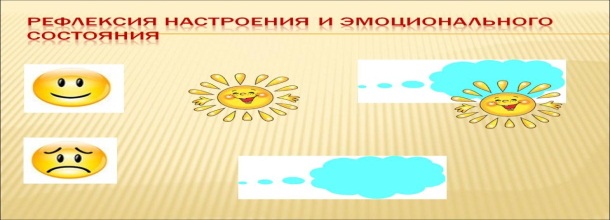 стикеры-звездочкистикеры-звездочки